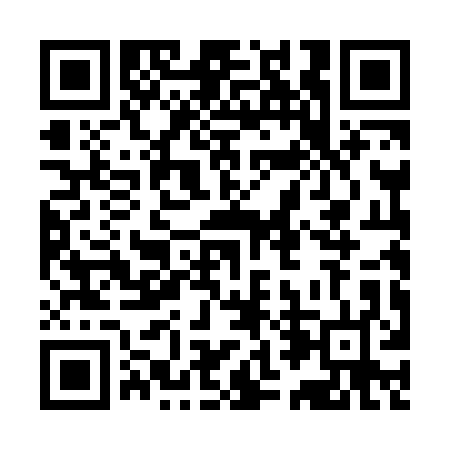 Prayer times for Scoutshire Woods, Alabama, USAMon 1 Jul 2024 - Wed 31 Jul 2024High Latitude Method: Angle Based RulePrayer Calculation Method: Islamic Society of North AmericaAsar Calculation Method: ShafiPrayer times provided by https://www.salahtimes.comDateDayFajrSunriseDhuhrAsrMaghribIsha1Mon4:345:5312:574:358:009:202Tue4:345:5312:574:358:009:203Wed4:355:5412:574:358:009:194Thu4:355:5412:574:368:009:195Fri4:365:5512:574:368:009:196Sat4:365:5512:584:368:009:197Sun4:375:5612:584:368:009:188Mon4:385:5612:584:368:009:189Tue4:385:5712:584:377:599:1810Wed4:395:5712:584:377:599:1711Thu4:405:5812:584:377:599:1712Fri4:405:5812:584:377:599:1613Sat4:415:5912:594:377:589:1614Sun4:425:5912:594:377:589:1515Mon4:426:0012:594:377:579:1516Tue4:436:0012:594:387:579:1417Wed4:446:0112:594:387:579:1418Thu4:456:0212:594:387:569:1319Fri4:456:0212:594:387:569:1220Sat4:466:0312:594:387:559:1221Sun4:476:0312:594:387:559:1122Mon4:486:0412:594:387:549:1023Tue4:496:0512:594:387:549:0924Wed4:506:0512:594:387:539:0925Thu4:506:0612:594:387:529:0826Fri4:516:0712:594:387:529:0727Sat4:526:0712:594:387:519:0628Sun4:536:0812:594:387:509:0529Mon4:546:0812:594:387:509:0430Tue4:546:0912:594:387:499:0331Wed4:556:1012:594:387:489:02